Publicado en Monterrey, Nuevo León el 25/11/2021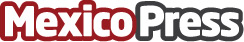 La importancia del rastreo GPS en la gestión de flotillasExisten desafíos en la gestión de flotilla, como los logísticos, que la industria del transporte ha tenido que sobrepasar, transformando e innovando procesos para brindar un servicio de excelencia. De acuerdo con Portal Automotriz, el monitoreo de vehículos con GPS ha sido de las transformaciones más importantes en la industria para conocer dónde se encuentran las unidades de transporte, así como las rutas que siguen y sus destinos. Pero, ¿por qué es eso tan importante en el manejo de una flota?Datos de contacto:Mauricio Mejía8112922200Nota de prensa publicada en: https://www.mexicopress.com.mx/la-importancia-del-rastreo-gps-en-la-gestion Categorías: Automovilismo Logística Nuevo León Industria Automotriz http://www.mexicopress.com.mx